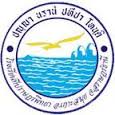 แบบบันทึกการสังเกต
โรงเรียนทีปราษฎร์พิทยา  อำเภอเกาะสมุย  จังหวัดสุราษฎร์ธานี
ภาคเรียนที่ ........... ปีการศึกษา ...........................ชื่อ – สกุล นักเรียน........................................................ ชั้น .......................... เลขที่ ............................วัน เดือน ปี ที่สังเกตนักเรียน ............................................................................ เวลา ..........................สถานที่ ...................................................................................................................................................วัตถุประสงค์ของการสังเกต คือ ............................................................................................................................................................................................................................................................................................................................................................................................................................................พฤติกรรมที่แสดงออก ( บรรยายพฤติกรรมและเหตุการณ์ในสถานการณ์หนึ่งๆที่เกิดขึ้น )................................................................................................................................................................................................................................................................................................................................................................................................................................................................................................................................................................................................................................................................ความคิดเห็น ข้อเสนอแนะ และแนวทางช่วยเหลือ / แก้ไข................................................................................................................................................................................................................................................................................................................................................................................................................................................................................................................................................................................................................................................................ลงชื่อ ..................................................... ครูผู้สังเกต
(..........................................................)
................/........................./................
